工业在线PH/ORP分析仪Operation Manual  2017初始密码：0000注意：使用之前请仔细阅读操作手册感谢您购买本公司的产品，为持续提高分析仪质量及增进功能的需要，本公司保有随时修改内容及图标显示的权利，实际显示与操作手册可能有差异，故实际情况以机器为准。本分析仪在使用时请依照操作手册所描述之功能与安装方式，本公司不对任何个人或实体因不当使用本产品所引起的任何之间或间接损失或损害负责。若你有任何问题或发现操作手册有遗漏或错误之处，请与本公司业务人员联系。安全与注意事项1.安装前请先熟读本操作手册，避免错误的记录导致安全问题及仪器损坏。2.请避开高温，高湿及腐蚀性环境位置安装本变送器，并避免阳光直接照射。3.电极信号传输线须采用特殊同轴电线，建议使用本公司所提供的同轴电线，不可使用一般电线代替。4.使用电源时，应避免电源产生干扰，尤其在使用三相电源时，应正确使用地线（若有电源突波干扰现象发生时，可将变送器的电源及控制装置如：加药机，搅拌机等电源分开，即变送器用单独电源，或在所有电磁开关及动力控制装置之线圈端接突波吸收器来消除突波）。5.本变送器输出接点承载报警和控制功能。基于安全与防护理由，请务必外接耐足够电流值继电器来承载，以保护仪表的使用安全。一概述本型号工业PH/ORP在线分析仪是一款全新的PH/ORP分析仪，本表具有高度的高智能化和灵活性，可同时测量PH/ORP和温度，广泛应用于城市污水处理厂、电力、供水、医药、化工、食品等行业，对溶液PH/ORP值进行连续测量基本功能1.出厂标准中英文界面，可随意切换，操作简单2.可选择自动和手动温度补偿，满足用户的多种需求3.两路4-20MA输出，对应PH/ORP值和温度，采用隔离技术，抗干扰能力强4.两路继电器高低点随意切换，迟滞量可自由调整5.采用220V交流电和24V直流电双电源输入6.400*240 IPS液晶，显示清楚，5-100%亮度自由设置7.防护等级IP65，适宜户外使用8.密码管理功能，防止非专业人员的误操作仪器技术参数测量范围：PH（ 0–14PH ） ORP( -1999 - +1999 MV)准确度：+ 0.01 pH; + 1 mV分辨率：0.01pH; 1mV稳定性：≤ 0.02 pH/24小时; ≤ 3 mV/24小时PH标准溶液：4.00-6.86，6.86-9.18，4.00-7.00，7.00-10.00四组温度补偿：0–100 ℃	手动/自动(PT1000)信号输出： 4-20mA隔离保护输出，独立对应PH/ORP或温度 最大负载500Ω报警输出：两组可随意对应高低点报警（3A/250 V AC），常开触点继电器供电电源：交流220V和直流24V两路电源消耗：≤5W环境条件：（1）温度0～ 60 ℃  （2）湿度≤85%RH外形尺寸：96×96×132mm（高×宽×深）开孔尺寸：92×92mm（高×宽）防护等级：IP65二组合与安装2.1主机固定（盘面安装）注：盘面安装请先在配电箱面板上预留92mm×92mm的方孔，变送器从配电箱面板直接放入，将变送器所附带的固定器由后方套入，卡进固定槽内。2.2盘面安装参考图2.3仪表感应电极及电极保护管的组合2.3.1电极缆线开线与接线方法1.透明中心轴线外层覆有导电橡胶层与金属网层，开线时必须剥除导电橡胶层，并将金属网层部分卷成金属网线。2.缆线延伸至主机，除专用的接线盒外中间不能有任何接点，需直接将缆线的中心轴接至主机背面的GLASS节点，金属网线截至Ref接点。塑壳电极沉入式安装件玻璃电极沉入式安装件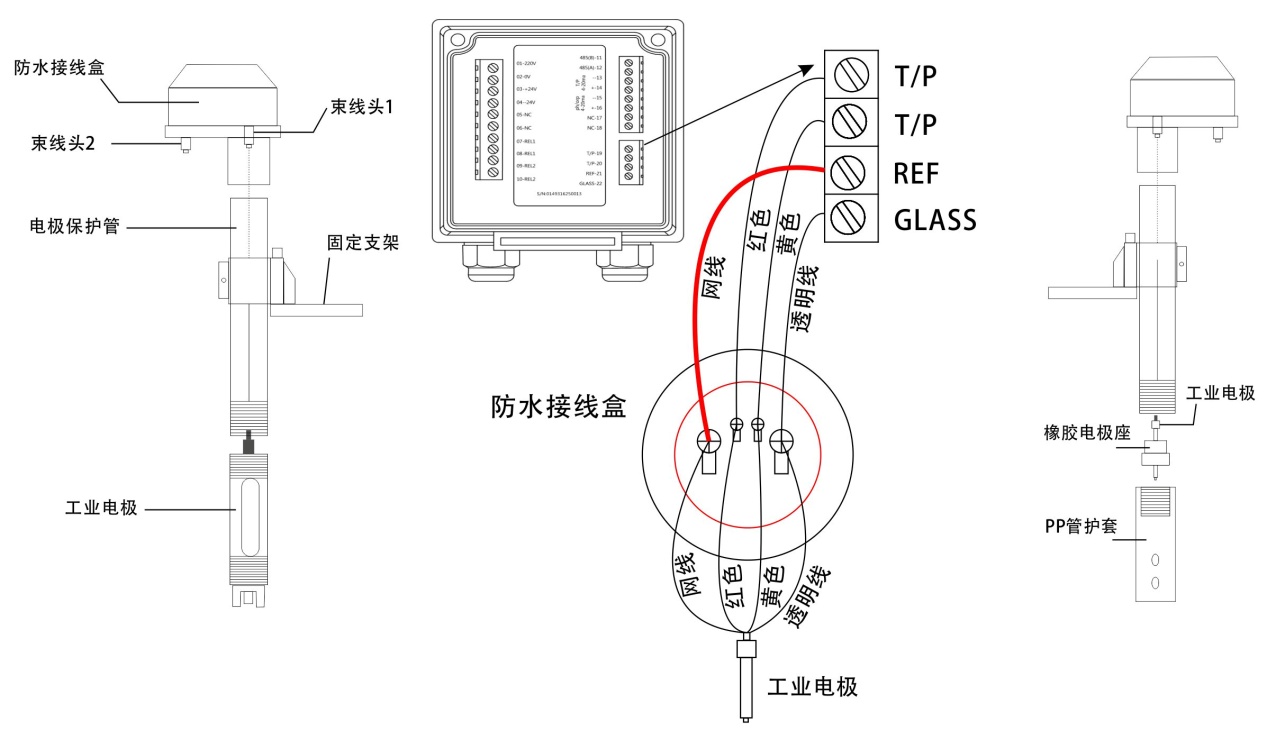 将线缆和电极从保护管中穿过，并进入接线盒。(主要目的:防止电极线接触液体)玻璃体电极安装方式:将感测(玻璃)电极套入橡胶电极座内，玻璃电极需露出约，再将PVC管护套旋拧在保护管上。塑壳电极安装方式:黑壳(塑壳)电极罗纹处需加少量生胶带,就可直接旋拧在保护管上。电极缆线端在接线盒内,分别把缆线和仪表线连接并接至端子上面注意: 接线时必须把中心线上的导电黑皮剥去②电极线禁止接触液体,否则电极会损坏(不可维修),信号会短路,仪表显示固定值无变化。电极延长缆线开线方法：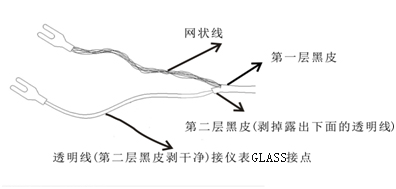 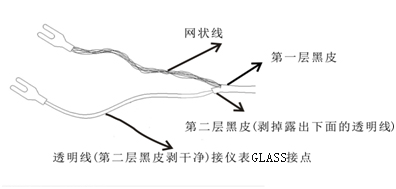 同轴缆线配置图：中心线：+电极指示线网线：-电极参比线上图为正确的配置图，其中心轴外削皮的黑色导胶皮需剥去电极信号线中心轴与网线间的导电橡胶皮或铝薄纸一定要剥去。缆线延伸至主机，中间不能有任何接点，需直接将缆线的中心轴接至主机背面的GLASS接点，网线接至Ref接点。注意:如果标配线缆不能满足现场需求，不得随便延长线缆，请联系供应商提供专用线缆，否则对仪表产生的不良后果自行承担。建议现场最多不超过延长线缆，否则需要增加信号放大器。三电极与电气配线3.1背板接线图3.2背板接点功能图3.3背板端子接点说明01 AC:交流电电源220V(L)。02 NC空脚。03 AC:交流电电源0V(N)。04 NC空脚。05 DC:直流电电源 +24V。06 DC:直流电电源 -24V。07 REL-1:第一警报控制，外接继电器。08 REL-1:第一警报控制，外接继电器。09 REL-2:第二警报控制，外接继电器。10 REL-2:第二警报控制，外接继电器。11 Max485-B:485通讯B接点。12 Max485-A:485通讯A接点。13 T/P-ma(-):温度电流输出负端。14 T/P-ma(+):温度电流输出正端。15 pH-ma(-):pH/ORP电流输出负端。16 pH-ma(+):pH/ORP电流输出正端。17 NC:空脚18 NC:空脚19 T/P:PT1000温度电阻接口1。20 T/P:PT1000温度电阻接口2。21 REF.:pH/ORP电极黑色接口负端。22 GLASS:pH/ORP电极透明接口正端。注：交流：100~240VAC±10% 50/60Hz；	直流：12-24V；	功率：5W；	继电器：耐受电压240VAC,最大电流0.5A；	电流输出：最大耐受电阻500Ω。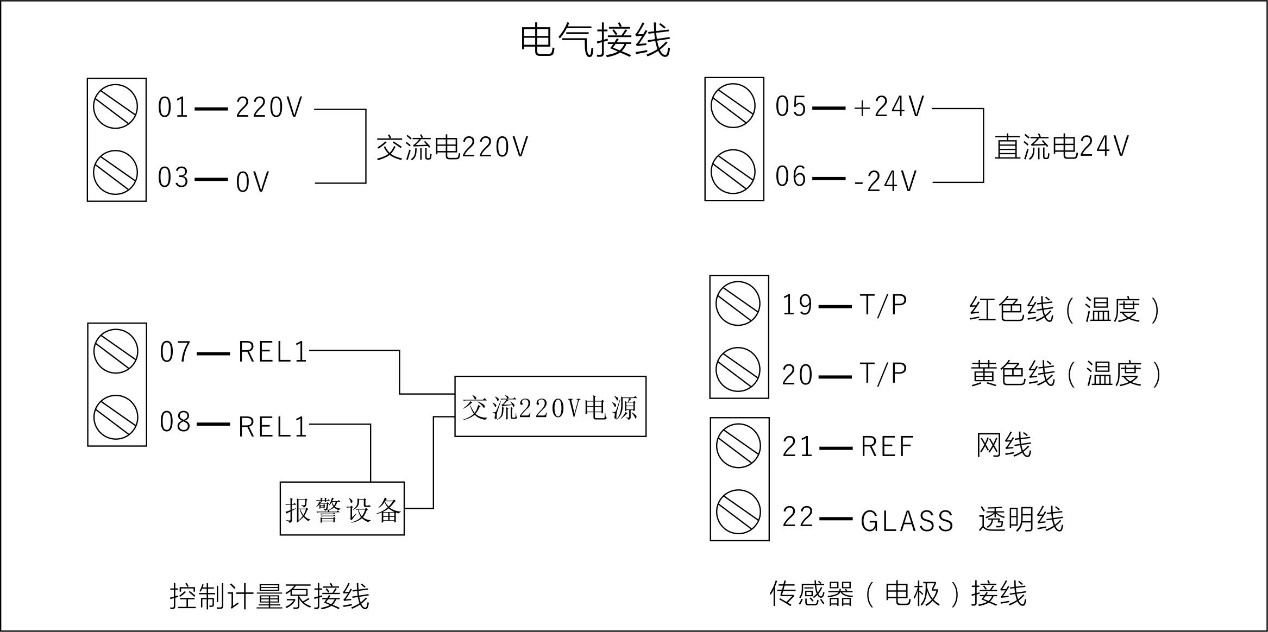 四面板介绍4.1面板介绍4.2按键说明为防止非使用人员之不当操作，在进入参数设定与较正时，启用密码保护，各功能说明如下：：在测量模式下触发设置界面，设置界面下返回上一层菜单。：测量模式下查看历史报警信息，设置界面下用于菜单的切换和数值的调整。：设置界面下用于菜单的切换和数值的调整。：设置界面下进入下一层菜单。Enter：测量模式下查看系统基本参数，设置界面用于进入下一层菜单。4.3显示屏说明系统测量显示模式下会根据所选电极类型的不同自动切换pH或ORP显示界面，如下图所示:五操作5.1测量确认所有配线均已完成且无误，将仪器通电启动后，自动进入原厂预设或最后设定的测量模式，开始测量监控。5.2参数设定模式在测量模式下，按下ESC键进入密码输入界面，输入正确密码并按Enter键进入参数设定模式。出厂原始密码为0000。六设定6.1进入参数设定模式在测量界面中按ESC键进入密码校验界面，按键调整至正确密码并按Enter键进入设置界面。出厂原始密码为0000。具体流程如下图所示：6.2语言设定模式在设置界面中按键调整至语言设定选项，按Enter键进入设置菜单。按键调整至所需语言并按Enter键完成系统修改。具体流程如下图所示：6.3密码设定模式在设置界面中按键调整至密码设定选项，按Enter键进入设置菜单。按键调整至所需密码值并按Enter键完成密码修改。出厂原始密码为0000。具体流程如下图所示：6.4电极类型设定模式在设置界面中按键调整至测量模式选项，按Enter键进入设置菜单。在设置界面中按键调整至相应电极选项，按Enter键完成测量模式的设定。具体操作流程如下图所示:6.5校正设定模式系统校正界面根据电极类型的不同分为pH和ORP校正界面。在pH校正为，用户可以选择4.00-6.86；6.86-9.18；4.00-7.00；7.00-10.00四种两点校正模式。以4.00-6.86为例，校正如下图所示：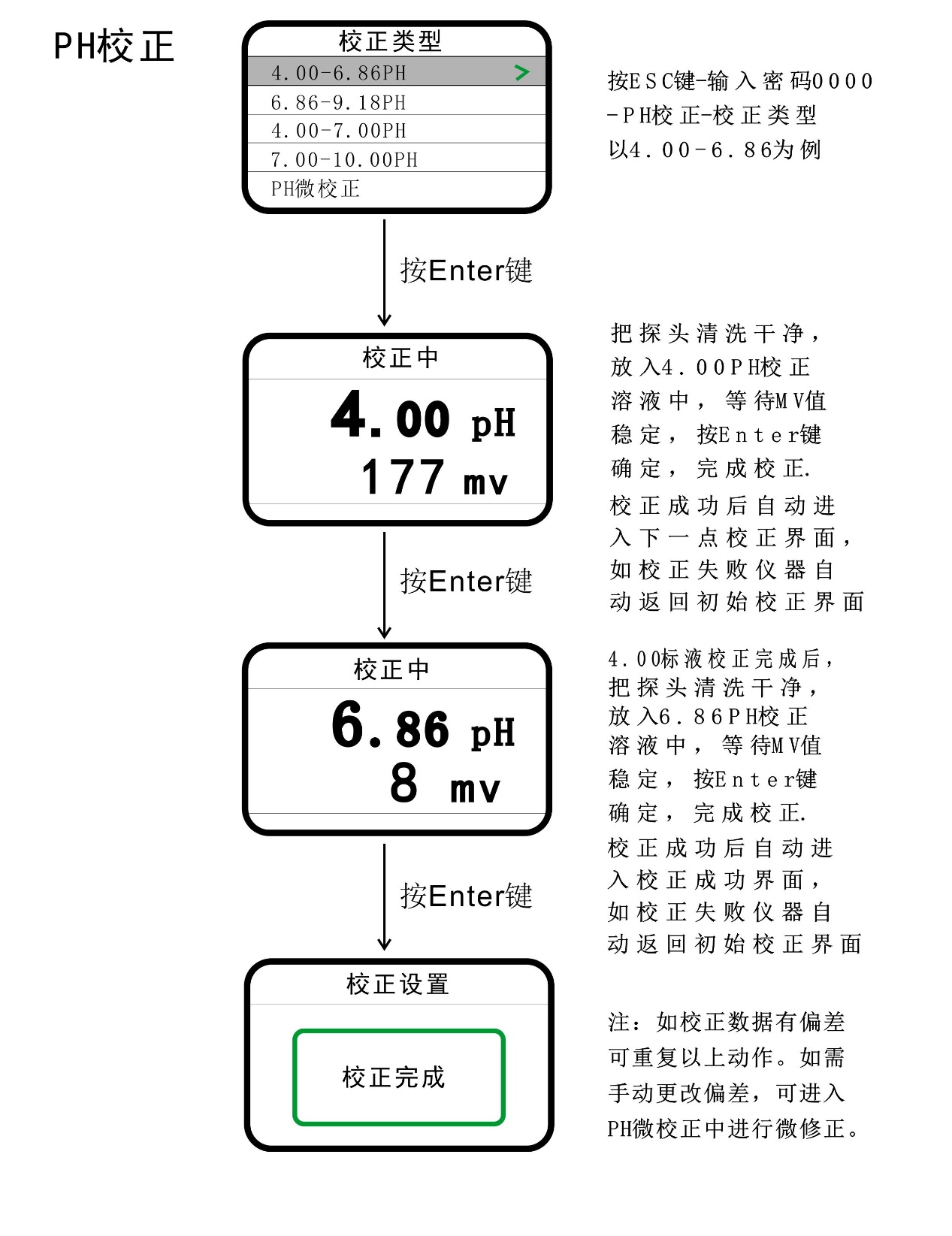 在ORP校正过程中，绿色为用户调整偏移量，黑色数值为调整后的数值。用户可通过调整偏移量，使得调整后的数值与标准液数值一致，以此完成ORP的校准。校正界面如下图所示：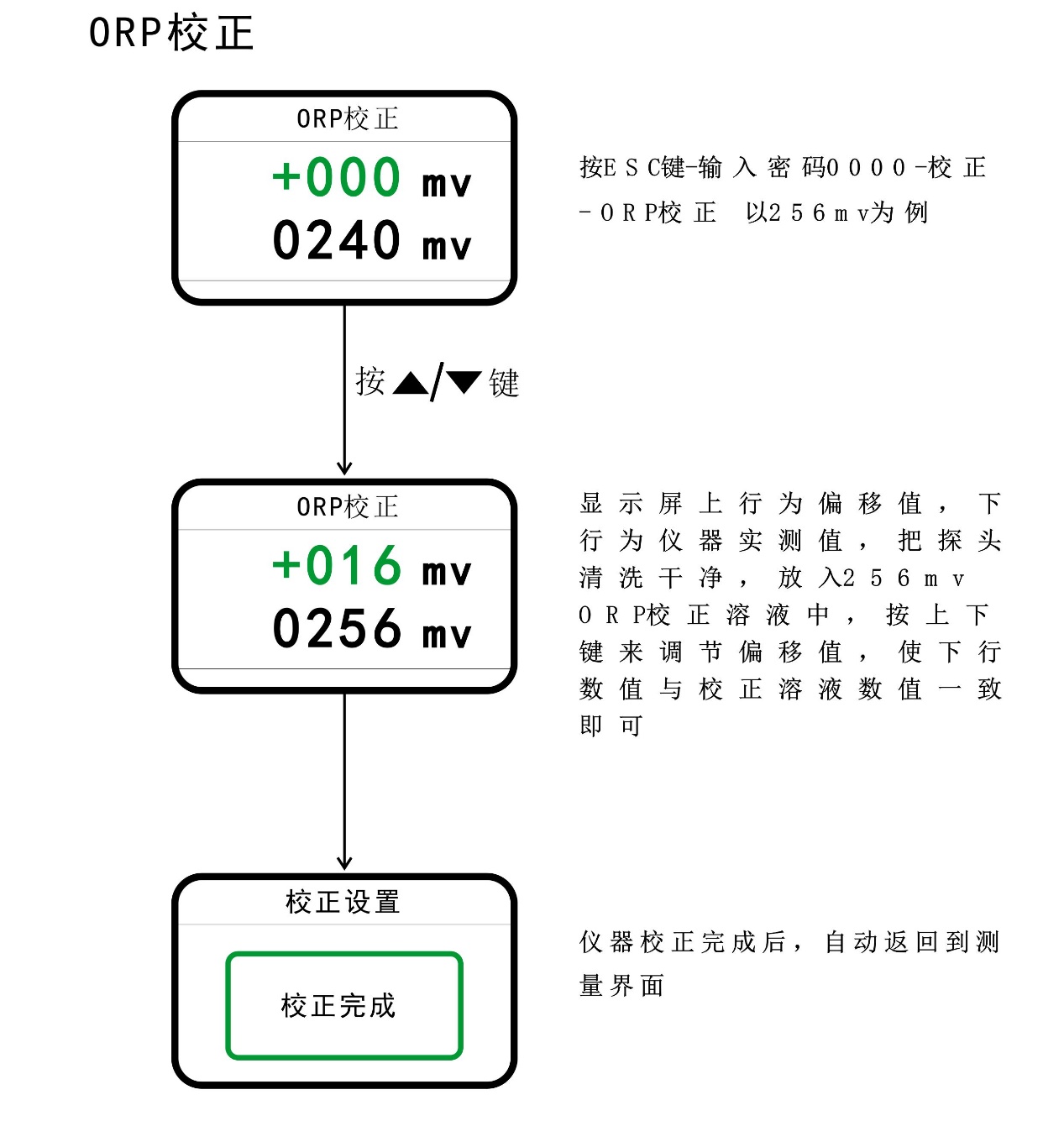 6.6温度设定模式在设置界面中按键调整至温度设置选项，按Enter键进入设置菜单。系统根据所选温度补偿模式的不同会差异显示MTC和ATC显示界面。在界面按键调整至相应温度设置选项，按Enter键进入设置菜单。在相应设置界面按键调整温度设置，并按Enter键完成设置。具体流程如下图所示:6.7继电器设定模式在设置界面中按键调整至继电器设置选项，按Enter键进入继电器设置菜单。通过上述操作流程一次完成对继电器开关，继电器工作模式的设置。在相应设置界面中按键调整继电器触发和迟滞值的设置，并按Enter键完成设置。具体流程如下图所示：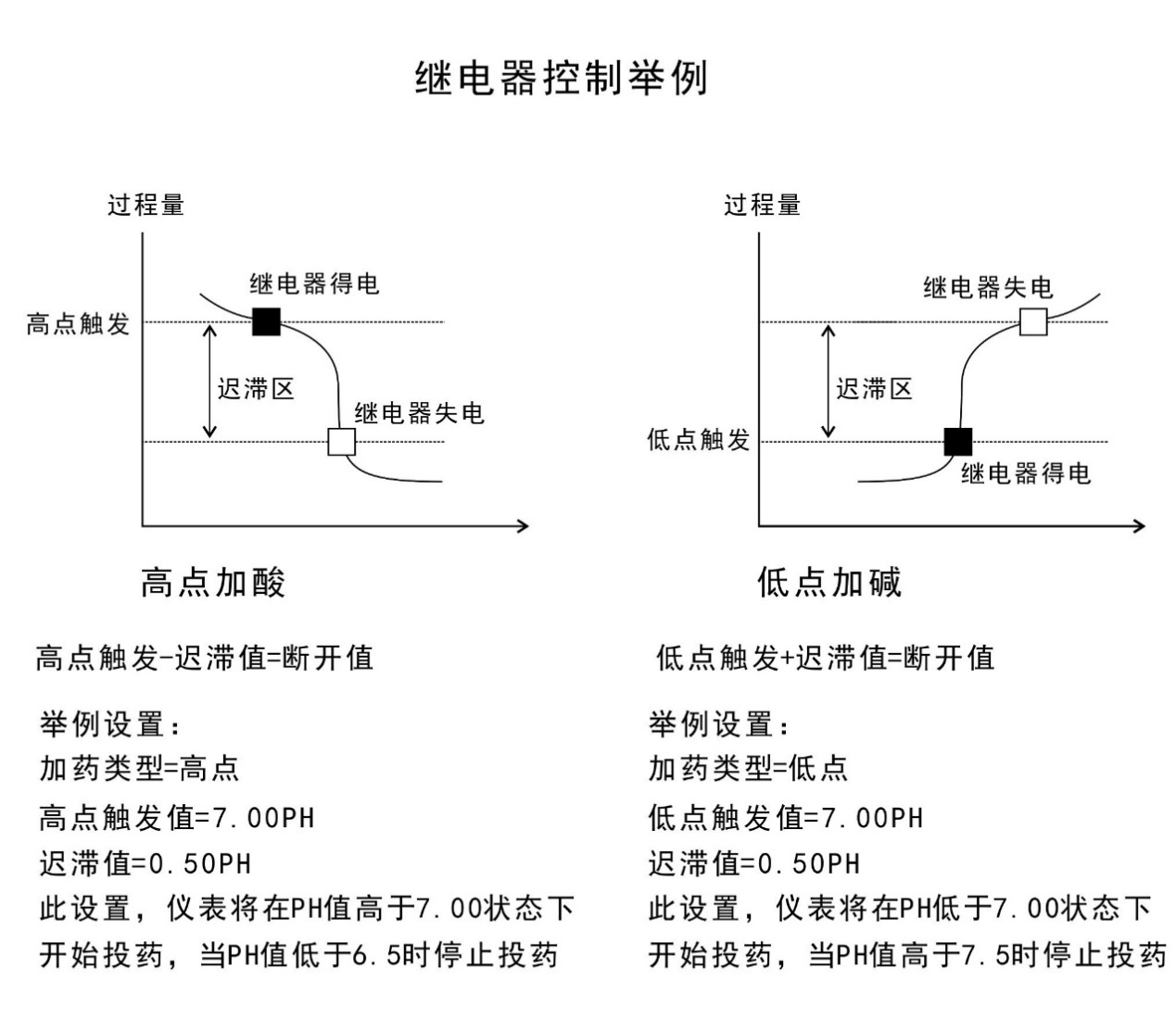 6.8电流输出设定模式在设置界面中按键调整至电流设置选项，按Enter键进入设置菜单。系统根据所选电极的不同会差异显示ORP和pH显示界面。在界面中按键调整至相应电流设置选项，按键进入设置菜单。在相应设置界面中按键调整至电流高对应点，低对应点，迟滞点三个选项，并按Enter键进入设置菜单。按键调整至所需设置并按Enter键完成相应电流输出设置。具体流程如下图所示：6.9软件滤波设定模式在设置界面中按键调整至软件滤波选项，按Enter键进入设置菜单。按键调整至所需设置并按Enter键完成软件滤波设置。软件滤波数值越大测量结果防抖效果越好。具体流程如下图所示：6.10实时时钟设定模式在设置界面中按键调整至时钟选项，按Enter键进入设置菜单。按和右键调整至所需设置并按Enter键完成时钟设置。具体流程如下图所示：6.11背光设定模式在设置界面中按键调整至背光选项，按Enter键进入设置菜单。在背光界面中按键调整延时时间，高亮度设置，低亮度设置相应选项，并按Enter键进入相应设置菜单。按键调整至所需设置并按Enter键完成相应设置。高亮度设置为按键操作时的屏幕亮度设置；低亮度设置为无按键操作时的屏幕亮度设置。具体流程如下图所示：6.12通讯设置模式在设置界面中按键调整至通讯设置选项，按Enter键进入设置菜单。在确认界面中按键调整选择通讯地址和波特率，按Enter键进行最后确认。具体操作流程如下图所示：注：通讯地址范围为1-255，波特率有2个挡位（4800，9600），MODBUS RUT 通讯协议见附表1。6.13恢复出厂设置模式在设置界面中按键调整至恢复出厂选项，按Enter键进入设置菜单。在确认界面中按键调整选择取消或恢复出厂，按Enter键进行最后确认。具体操作流程如下图所示：七默认出厂设置八保养本公司所生产之变送器在一般正常情况下，无须做任何保养，唯电极需定期的清洗及校正，以确保获得精确稳定之测量值及保持系统动作正常。而电极的清洗周期需依测试水样的污染程度而定，一般而言，最好能够每星期定期清洗保养一次：下表为针对不同性质的污染，所需使用之清洗液做一介绍解说，提供操作者作为清洗保养参考：注：电极清洗周期须依水样的污染程度而定，一般建议至少每星期清洗校正一次，或依电极操作说明与原厂建议清洗电极。附表1序号菜单名称菜单内容介绍1语言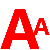 设置系统语言2密码设置登录密码3测量模式设置系统测量模式4校正针对系统相应测量模式进行校正5温度设置系统温度补偿模式以及补偿百分比6继电器设置继电器工作模式以及触发范围7电流输出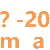 设置电流工作模式8软件滤波设置软件滤波值，数值大抗干扰效果好，实时性差。9时钟设定系统时钟10背光设定系统液晶背光延时时间，高低亮度。11通讯设置设置系统的通讯地址及其波特率12恢复出厂系统恢复出厂设置菜单名称设置范围出厂默认值电极类型PH/ORP/锑电极PH温度补偿自动/手动手动手动温补值0 ～ 100 ℃25 ℃高报触发值pH: 0.00 ～ 14.00  pHpH:  12.00  pH高报触发值ORP：- 1999 ～ + 1999  mVORP：+ 900  mV高报迟滞值pH:0.00～14.00  pHpH:  1.00  pH高报迟滞值ORP：0～+1999 mVORP：100   mV低报触发值pH:  0..00 ～ 14.00 pHpH:  2.00   pH低报触发值ORP：-1999～ +1999  mVORP：- 900  mV低报迟滞值pH:  0.00～ 14.00  pHpH:  1.00   pH低报迟滞值ORP： 0～  +1999 mVORP：100 mV4mA对应值pH:  0.00 ～ 14.00  pHpH:  0.00   pH4mA对应值ORP：- 1999 ～  + 1999  mVORP：- 1999 mV20mA对应值pH:  0.00～ 14.00  pHpH:  14.00   pH20mA对应值ORP： - 1999  ～ + 1999 mVORP：+ 1999  mV用户密码0 ～ 99990000（6666为通用密码）背光高亮度1～ 99%100%背光低亮度1 ～ 99%10%高亮延时时间10～ 99  S60S报警声讯开启/关闭开启污染种类清洗方式测试溶液中含有蛋白质，导致电极隔膜污染将电极浸在Pepsin/HCL溶液中数小时。硫化物的污染（电极隔膜变黑）将电极浸在Thiourea/HCL溶液中，知道电极隔膜变白为止。油脂或有机物的污染用丙酮或乙醇短暂的清洗电极，时间约数秒钟。一般性的污染用0.1M NaOH或0.1M HCL清洗电极约数分钟。当使用上述方式清洗电极后，请用清水充分冲洗干净，并将电极进入3MOL KCL溶液中约十五分钟，然后重新做电极校正。当使用上述方式清洗电极后，请用清水充分冲洗干净，并将电极进入3MOL KCL溶液中约十五分钟，然后重新做电极校正。电极清洗过程中，请勿摩擦电极感测玻璃头，或采机械式清洗电极，否则会产生静电干扰，影响电极反应。电极清洗过程中，请勿摩擦电极感测玻璃头，或采机械式清洗电极，否则会产生静电干扰，影响电极反应。白金电极在清洗时，可用细布沾水轻擦白金环。白金电极在清洗时，可用细布沾水轻擦白金环。地址地址（HEX）描述BIT类型范围说明出厂值对应关系500x32LO报警1READ0/1置位有效01为触发510x33HI报警1READ0/1置位有效01为触发520x34ph/orp-MA低报1READ0/1置位有效01为触发530x35ph/orp-MA高报1READ0/1置位有效01为触发540x36℃-MA低报1READ0/1置位有效01为触发550x37℃-MA高报1READ0/1置位有效01为触发560x38ph/orp输出超量程1READ0/1置位有效01为触发570x39℃输出超量程1READ0/1置位有效01为触发580x3A继电器1动作1READ/WRITE0/1置位有效00为断开，1为吸合590x3B继电器2动作1READ/WRITE0/1置位有效00为断开，1为吸合地址地址（HEX）描述8BIT类型范围说明出厂值对应关系1020x66设备地址2READ1-25511：11030x67通讯波特率2READ0-321：11040x68仪表型号6READRP1500ASCii1050x69ph/orp-MA高报1READ0/1ASCii1060x6A℃-MA低报1READ0/1ASCii1070x6B系统语言2READ/WRITE0/101：11080x6C通道1测量模式2READ/WRITE0-201：11090x6D通道2测量模式2READ/WRITE0-201：11100x6E温度模式2READ/WRITE0-101：11110x6F手动温度2READ/WRITE-1000—+100025010：11120X70自动偏移温度2READ/WRITE-1000—+1000010：11130X71温度补偿系数2READ/WRITE-500—5000100：11140X72分2READ0—5901：11150X73时2READ0—1101：11160X74日2READ1—3111：11170X75月2READ1—1211：11180X76年2READ1—1220001：11190X77系统密码2READ/WRITE0000—999900001：11200X78继电器1工作模式2READ/WRITE0-101：11210X79继电器1PH高点触发值2READ/WRITE0—14001000100：11220X7A继电器1PH低点触发值2READ/WRITE0—1400400100：11230X7B继电器1ORP高点触发值2READ/WRITE-2000—+200010001：11240X7C继电器1ORP低点触发值2READ/WRITE-2000—+2000-10001：11250X7D继电器1PH迟滞值2READ/WRITE0—140050100：11260X7E继电器1ORP迟滞值2READ/WRITE-2000—+20001001：11270X7F继电器2工作模式2READ/WRITE0-111：11280X80继电器2PH高点触发值2READ/WRITE0—14001000100：11290X81继电器2PH低点触发值2READ/WRITE0—1400400100：11300X82继电器2ORP高点触发值2READ/WRITE-2000—+200010001：11310X83继电器2ORP低点触发值2READ/WRITE-2000—+2000-10001：11320X84继电器2PH迟滞值2READ/WRITE0—140050100：11330X85继电器2ORP迟滞值2READ/WRITE-2000—+20001001：11340X86PH-20MA对应数值2READ/WRITE0-14001400100：11350X87PH-4MA对应数值2READ/WRITE0-14000100：11360X88ORP-20MA对应数值2READ/WRITE-2000—+200020001：11370X89ORP-4MA对应数值2READ/WRITE-2000—+2000-20001：11380X8A℃-20MA对应数值2READ/WRITE100℃100010：11390X8B℃-4MA对应数值2READ/WRITE0℃010：11400X8C背光延时时间2READ/WRITE10-60601：11410X8D背光高亮度百分比2READ/WRITE10-9999100：11420X8E背光低亮度百分比2READ/WRITE10-9910100：11430X8F1440X901450X91测量通道数2READ0/111：11460X92通道1单位6READ由测量模式决定"  "ASCii1470X93通道1单位6READ由测量模式决定"  "ASCii1480X94通道1单位6READ由测量模式决定"pH"或"mV"ASCii1490X95通道2单位6READ由测量模式决定"  "ASCii1500X96通道2单位6READ由测量模式决定"  "ASCii1510X97通道2单位6READ由测量模式决定"  "ASCii1520X98通道1测量数值2READ由测量模式决定100：1或1：11530X99通道2测量数值2READ由测量模式决定100：1或1：11540X9A温度数值2READ-100—+10010：11550X9B通道1ORP校正数值2READ/WRITE-2000—20001：11560X9C通道2ORP校正数值2READ/WRITE-2000—20001：11570X9D通道1PH校正数值2READ/WRITE0-1400100：11580X9E通道2PH校正数值2READ/WRITE0-1400100：11590X9F通道1电流输出数值2READ/WRITE400—2000100：11600XA0通道2电流输出数值2READ/WRITE400—2000100：11610XA1继电器1状态2READ0-10为断开，1为吸合1620XA2继电器2状态2READ0-10为断开，1为吸合功能码01H发送格式功能码01H发送格式功能码01H发送格式功能码01H发送格式说明类型类型位元数例子该功能从远端设备读取连续的离散量状态，不支持广播从机地址从机地址101H该功能从远端设备读取连续的离散量状态，不支持广播功能码功能码101H该功能从远端设备读取连续的离散量状态，不支持广播数据区起始地址20032H该功能从远端设备读取连续的离散量状态，不支持广播数据区离散数量20002H该功能从远端设备读取连续的离散量状态，不支持广播CRC校验CRC校验21C04H该功能从远端设备读取连续的离散量状态，不支持广播功能码01H回应格式功能码01H回应格式功能码01H回应格式功能码01H回应格式说明类型类型位元数例子回应离散数值，如果读取离散量不是8的倍数，将剩下的位补0从机地址从机地址101H回应离散数值，如果读取离散量不是8的倍数，将剩下的位补0功能码功能码101H回应离散数值，如果读取离散量不是8的倍数，将剩下的位补0数据区位元组数量101H回应离散数值，如果读取离散量不是8的倍数，将剩下的位补0数据区离散数量N个位元组02H回应离散数值，如果读取离散量不是8的倍数，将剩下的位补0CRC校验CRC校验2D049H回应离散数值，如果读取离散量不是8的倍数，将剩下的位补0功能码03H发送格式功能码03H发送格式功能码03H发送格式功能码03H发送格式说明类型类型位元数例子该功能从远端设备读取连续的16位寄存器数值，不支持广播从机地址从机地址101H该功能从远端设备读取连续的16位寄存器数值，不支持广播功能码功能码103H该功能从远端设备读取连续的16位寄存器数值，不支持广播数据区起始地址2008CH该功能从远端设备读取连续的16位寄存器数值，不支持广播数据区离散数量20001H该功能从远端设备读取连续的16位寄存器数值，不支持广播CRC校验CRC校验245E1H该功能从远端设备读取连续的16位寄存器数值，不支持广播功能码03H回应格式功能码03H回应格式功能码03H回应格式功能码03H回应格式说明类型类型位元数例子详细回应见寄存器表从机地址从机地址101H详细回应见寄存器表功能码功能码103H详细回应见寄存器表数据区位元组数量102H详细回应见寄存器表数据区离散数量N个位元组003CH详细回应见寄存器表CRC校验CRC校验2B855H详细回应见寄存器表功能码05H发送格式功能码05H发送格式功能码05H发送格式功能码05H发送格式说明类型类型位元数例子该功能写一个离散量到远端设备从机地址从机地址101H该功能写一个离散量到远端设备功能码功能码105H该功能写一个离散量到远端设备数据区起始地址2003AH该功能写一个离散量到远端设备数据区离散数量2FF00H该功能写一个离散量到远端设备CRC校验CRC校验2AC37H该功能写一个离散量到远端设备功能码05H回应格式功能码05H回应格式功能码05H回应格式功能码05H回应格式说明类型类型位元数例子正常回应格式是请求的复制从机地址从机地址101H正常回应格式是请求的复制功能码功能码105H正常回应格式是请求的复制数据区起始地址2003AH正常回应格式是请求的复制数据区离散数量2FF00H正常回应格式是请求的复制CRC校验CRC校验2AC37H正常回应格式是请求的复制功能码06H发送格式功能码06H发送格式功能码06H发送格式功能码06H发送格式说明类型类型位元数例子该功能写一个16位寄存器数值到远端设备从机地址从机地址101H该功能写一个16位寄存器数值到远端设备功能码功能码106H该功能写一个16位寄存器数值到远端设备数据区起始地址2008CH该功能写一个16位寄存器数值到远端设备数据区寄存器数值2003CH该功能写一个16位寄存器数值到远端设备CRC校验CRC校验24830H该功能写一个16位寄存器数值到远端设备功能码06H回应格式功能码06H回应格式功能码06H回应格式功能码06H回应格式说明类型类型位元数例子正常回应格式是请求的复制从机地址从机地址101H正常回应格式是请求的复制功能码功能码106H正常回应格式是请求的复制数据区起始地址2008CH正常回应格式是请求的复制数据区寄存器数值2003CH正常回应格式是请求的复制CRC校验CRC校验24830H正常回应格式是请求的复制异常回应格式异常回应格式异常回应格式说明类型位元数例子从机地址101H从机地址功能码186H最高位置1异常码103H01：非法功能码  02：非法资料地址位  03：非法数据CRC校验20261H